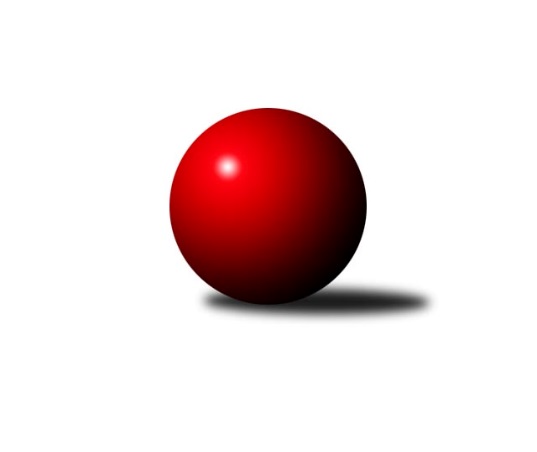 Č.10Ročník 2019/2020	7.11.2019Nejlepšího výkonu v tomto kole: 2581 dosáhlo družstvo: TJ Sokol Praha-Vršovice CMistrovství Prahy 3 2019/2020Výsledky 10. kolaSouhrnný přehled výsledků:KK Dopravní podniky Praha B	- KK Slavia Praha D	2:6	2462:2463	5.0:7.0	4.11.SK Rapid Praha A	- TJ Sokol Praha-Vršovice C	1:7	2493:2581	4.5:7.5	4.11.TJ ZENTIVA Praha 	- AC Sparta B	2:6	2192:2312	5.0:7.0	5.11.TJ Astra Zahradní Město B	- KK Dopravní podniky Praha A	3:5	2456:2483	5.0:7.0	5.11.SK Meteor Praha D	- SK Žižkov Praha D	7:1	2528:2308	11.0:1.0	7.11.KK Konstruktiva Praha E	- Sokol Kobylisy D	7:1	2438:2271	10.5:1.5	7.11.TJ Praga Praha B	- VSK ČVUT Praha B	6:2	2370:2292	7.0:5.0	7.11.Tabulka družstev:	1.	KK Dopravní podniky Praha A	10	9	0	1	56.5 : 23.5 	75.5 : 44.5 	 2439	18	2.	TJ Praga Praha B	9	8	1	0	50.0 : 22.0 	62.0 : 46.0 	 2371	17	3.	AC Sparta B	10	7	0	3	51.0 : 29.0 	70.0 : 50.0 	 2347	14	4.	SK Meteor Praha D	10	6	1	3	46.0 : 34.0 	67.5 : 52.5 	 2376	13	5.	VSK ČVUT Praha B	10	6	1	3	46.0 : 34.0 	61.5 : 58.5 	 2392	13	6.	KK Slavia Praha D	10	6	0	4	44.5 : 35.5 	67.5 : 52.5 	 2370	12	7.	TJ Astra Zahradní Město B	9	5	0	4	39.0 : 33.0 	52.5 : 55.5 	 2343	10	8.	SK Rapid Praha A	10	5	0	5	36.0 : 44.0 	57.5 : 62.5 	 2309	10	9.	KK Dopravní podniky Praha B	10	4	1	5	38.0 : 42.0 	63.0 : 57.0 	 2418	9	10.	TJ Sokol Praha-Vršovice C	9	3	0	6	32.0 : 40.0 	47.0 : 61.0 	 2255	6	11.	KK Konstruktiva Praha E	10	3	0	7	33.5 : 46.5 	62.5 : 57.5 	 2400	6	12.	Sokol Kobylisy D	9	2	0	7	25.0 : 47.0 	44.5 : 63.5 	 2301	4	13.	SK Žižkov Praha D	10	2	0	8	25.5 : 54.5 	40.0 : 80.0 	 2272	4	14.	TJ ZENTIVA Praha	10	0	0	10	21.0 : 59.0 	45.0 : 75.0 	 2259	0Podrobné výsledky kola:	 KK Dopravní podniky Praha B	2462	2:6	2463	KK Slavia Praha D	Jaroslav Michálek	 	 222 	 211 		433 	 1:1 	 435 	 	216 	 219		Petr Knap	Josef Málek	 	 208 	 183 		391 	 0:2 	 424 	 	215 	 209		Zdeněk Novák	Jiří Svozílek	 	 225 	 199 		424 	 1:1 	 385 	 	174 	 211		Karel Bernat	Petra Švarcová	 	 215 	 237 		452 	 2:0 	 380 	 	176 	 204		Karel Myšák	Milan Švarc	 	 166 	 203 		369 	 1:1 	 405 	 	204 	 201		Jan Rabenseifner	Jindřich Málek	 	 193 	 200 		393 	 0:2 	 434 	 	213 	 221		Tomáš Jiránekrozhodčí: Nejlepší výkon utkání: 452 - Petra Švarcová	 SK Rapid Praha A	2493	1:7	2581	TJ Sokol Praha-Vršovice C	František Pudil	 	 178 	 210 		388 	 0:2 	 498 	 	251 	 247		Karel Wolf	Josef Pokorný	 	 208 	 211 		419 	 0:2 	 426 	 	209 	 217		Karel Svitavský	Vojtěch Roubal	 	 217 	 190 		407 	 0.5:1.5 	 430 	 	217 	 213		Vladimír Strnad	Antonín Tůma	 	 206 	 213 		419 	 1:1 	 433 	 	233 	 200		Ivo Vávra	Martin Podhola	 	 254 	 214 		468 	 2:0 	 399 	 	223 	 176		Jaroslav Bělohlávek	Petr Valta	 	 199 	 193 		392 	 1:1 	 395 	 	204 	 191		Jana Myšičkovározhodčí: Nejlepší výkon utkání: 498 - Karel Wolf	 TJ ZENTIVA Praha 	2192	2:6	2312	AC Sparta B	Eliška Fialová	 	 178 	 209 		387 	 1:1 	 397 	 	204 	 193		Kamila Svobodová	Miloslav Kellner	 	 182 	 191 		373 	 0:2 	 393 	 	193 	 200		Miroslav Viktorin	Jana Valentová	 	 165 	 187 		352 	 1:1 	 383 	 	212 	 171		Jan Vácha	Jan Bártl	 	 192 	 204 		396 	 2:0 	 367 	 	178 	 189		Vít Fikejzl	Věra Štefanová	 	 150 	 169 		319 	 0:2 	 423 	 	220 	 203		Zdeněk Cepl	Lenka Krausová	 	 171 	 194 		365 	 1:1 	 349 	 	178 	 171		Jiří Neumajerrozhodčí: Nejlepší výkon utkání: 423 - Zdeněk Cepl	 TJ Astra Zahradní Město B	2456	3:5	2483	KK Dopravní podniky Praha A	Lucie Hlavatá	 	 205 	 209 		414 	 0:2 	 444 	 	208 	 236		Jaroslav Vondrák	Tomáš Doležal	 	 194 	 202 		396 	 0:2 	 446 	 	229 	 217		Deno Klos	Tomáš Kudweis	 	 200 	 184 		384 	 1:1 	 383 	 	203 	 180		Karel Hnátek st.	Jakub Jetmar	 	 188 	 182 		370 	 1:1 	 373 	 	183 	 190		Martin Štochl	Vojtěch Kostelecký	 	 235 	 209 		444 	 2:0 	 395 	 	197 	 198		Jindřich Habada	Radovan Šimůnek	 	 241 	 207 		448 	 1:1 	 442 	 	204 	 238		Miroslav Tomešrozhodčí: Nejlepší výkon utkání: 448 - Radovan Šimůnek	 SK Meteor Praha D	2528	7:1	2308	SK Žižkov Praha D	Karel Mašek	 	 215 	 211 		426 	 2:0 	 387 	 	194 	 193		Michal Truksa	Jaroslav Novák	 	 209 	 174 		383 	 1:1 	 384 	 	191 	 193		Lenka Špačková	Václav Šrajer	 	 187 	 226 		413 	 2:0 	 366 	 	186 	 180		Jiří Štoček	Jiří Novotný	 	 209 	 205 		414 	 2:0 	 410 	 	207 	 203		Petr Štěrba	Zdeněk Míka	 	 208 	 225 		433 	 2:0 	 370 	 	195 	 175		Martin Tožička	Jan Petráček	 	 238 	 221 		459 	 2:0 	 391 	 	176 	 215		Václav Žďárekrozhodčí: Nejlepší výkon utkání: 459 - Jan Petráček	 KK Konstruktiva Praha E	2438	7:1	2271	Sokol Kobylisy D	Zbyněk Lébl	 	 215 	 214 		429 	 2:0 	 392 	 	198 	 194		Miroslava Kmentová	František Vondráček *1	 	 173 	 197 		370 	 1:1 	 373 	 	190 	 183		Jiří Bílka	Jiřina Beranová	 	 181 	 189 		370 	 1.5:0.5 	 354 	 	181 	 173		František Stibor	Petr Mašek	 	 183 	 218 		401 	 2:0 	 376 	 	169 	 207		Markéta Březinová	Milan Perman	 	 209 	 214 		423 	 2:0 	 380 	 	181 	 199		Jaromír Deák	Bohumír Musil	 	 228 	 217 		445 	 2:0 	 396 	 	211 	 185		Jana Cermanovározhodčí: střídání: *1 od 51. hodu Stanislava ŠvindlováNejlepší výkon utkání: 445 - Bohumír Musil	 TJ Praga Praha B	2370	6:2	2292	VSK ČVUT Praha B	Ondřej Maňour	 	 177 	 199 		376 	 1:1 	 381 	 	202 	 179		Martin Kočí	Martin Jelínek	 	 191 	 205 		396 	 1:1 	 380 	 	194 	 186		Karel Kochánek	Kryštof Maňour	 	 218 	 199 		417 	 1:1 	 409 	 	192 	 217		David Knoll	Vít Kluganost	 	 191 	 196 		387 	 0:2 	 413 	 	208 	 205		Stanislav Durchánek	Petr Kšír	 	 199 	 192 		391 	 2:0 	 363 	 	182 	 181		Tomáš Rejpal	Martin Kovář	 	 197 	 206 		403 	 2:0 	 346 	 	180 	 166		Jiří Tencarrozhodčí: Nejlepší výkon utkání: 417 - Kryštof MaňourPořadí jednotlivců:	jméno hráče	družstvo	celkem	plné	dorážka	chyby	poměr kuž.	Maximum	1.	Bohumír Musil 	KK Konstruktiva Praha E	448.33	307.1	141.3	4.9	5/5	(488)	2.	Petra Švarcová 	KK Dopravní podniky Praha B	430.00	299.2	130.9	5.5	5/5	(457)	3.	Martin Kočí 	VSK ČVUT Praha B	425.50	289.8	135.7	7.5	6/7	(477)	4.	Jaroslav Vondrák 	KK Dopravní podniky Praha A	425.08	301.4	123.7	7.5	5/5	(449)	5.	Miroslav Tomeš 	KK Dopravní podniky Praha A	422.92	293.3	129.6	6.4	5/5	(455)	6.	Jan Petráček 	SK Meteor Praha D	420.94	291.4	129.6	8.7	3/4	(483)	7.	Jaroslav Michálek 	KK Dopravní podniky Praha B	420.65	280.9	139.8	5.8	4/5	(444)	8.	David Knoll 	VSK ČVUT Praha B	419.72	290.9	128.8	5.6	6/7	(483)	9.	Jan Novák 	KK Dopravní podniky Praha A	417.46	289.0	128.4	9.2	4/5	(472)	10.	Radovan Šimůnek 	TJ Astra Zahradní Město B	415.63	287.8	127.9	6.6	4/4	(448)	11.	Jan Václavík 	KK Slavia Praha D	414.87	282.3	132.5	5.1	5/7	(449)	12.	Karel Wolf 	TJ Sokol Praha-Vršovice C	414.33	294.6	119.7	9.6	4/5	(498)	13.	Karel Mašek 	SK Meteor Praha D	414.04	287.0	127.0	9.7	4/4	(437)	14.	Jindřich Málek 	KK Dopravní podniky Praha B	413.40	284.1	129.3	6.8	5/5	(451)	15.	Josef Málek 	KK Dopravní podniky Praha B	412.90	285.4	127.5	11.9	4/5	(440)	16.	Miroslav Bohuslav 	Sokol Kobylisy D	412.60	290.5	122.1	9.0	5/7	(433)	17.	Marek Sedlák 	TJ Astra Zahradní Město B	411.50	287.7	123.8	7.4	4/4	(442)	18.	Zbyněk Lébl 	KK Konstruktiva Praha E	410.40	292.4	118.0	8.4	5/5	(445)	19.	Vojtěch Kostelecký 	TJ Astra Zahradní Město B	409.95	284.1	125.8	6.9	4/4	(444)	20.	Martin Podhola 	SK Rapid Praha A	409.94	279.1	130.8	7.8	4/5	(480)	21.	Vít Kluganost 	TJ Praga Praha B	409.88	283.2	126.7	8.3	5/5	(448)	22.	Miroslav Viktorin 	AC Sparta B	409.20	288.3	121.0	9.5	5/5	(464)	23.	Zdeněk Míka 	SK Meteor Praha D	409.17	287.9	121.3	8.1	4/4	(452)	24.	Petr Kšír 	TJ Praga Praha B	407.30	281.4	126.0	11.4	5/5	(448)	25.	Zdeněk Novák 	KK Slavia Praha D	405.67	289.6	116.1	8.7	6/7	(437)	26.	Ondřej Maňour 	TJ Praga Praha B	405.47	278.7	126.7	8.6	5/5	(451)	27.	Petr Knap 	KK Slavia Praha D	405.10	287.2	118.0	9.0	5/7	(435)	28.	Lenka Krausová 	TJ ZENTIVA Praha 	402.57	285.0	117.6	10.3	5/5	(428)	29.	Miloslav Kellner 	TJ ZENTIVA Praha 	401.28	280.3	121.0	6.9	5/5	(443)	30.	Tomáš Jiránek 	KK Slavia Praha D	400.95	280.2	120.8	8.1	5/7	(434)	31.	Jiří Bílka 	Sokol Kobylisy D	400.56	285.6	115.0	11.1	6/7	(469)	32.	Jiří Škoda 	VSK ČVUT Praha B	398.96	278.6	120.3	10.9	6/7	(438)	33.	Jindřich Habada 	KK Dopravní podniky Praha A	398.95	277.4	121.6	9.9	5/5	(430)	34.	Jiří Novotný 	SK Meteor Praha D	398.83	284.1	114.7	7.3	4/4	(419)	35.	Vít Fikejzl 	AC Sparta B	398.00	283.2	114.8	10.9	5/5	(462)	36.	Lenka Špačková 	SK Žižkov Praha D	394.75	276.1	118.7	9.9	4/5	(436)	37.	Petr Štěrba 	SK Žižkov Praha D	394.75	287.0	107.8	13.5	4/5	(444)	38.	Jiří Svoboda 	SK Meteor Praha D	394.13	286.3	107.8	12.0	4/4	(438)	39.	Miroslav Málek 	KK Dopravní podniky Praha B	393.38	286.2	107.2	12.9	4/5	(419)	40.	Karel Bernat 	KK Slavia Praha D	393.18	277.3	115.9	11.2	7/7	(427)	41.	Karel Myšák 	KK Slavia Praha D	392.58	272.3	120.3	10.4	6/7	(413)	42.	Martin Kovář 	TJ Praga Praha B	392.35	277.0	115.4	9.8	4/5	(427)	43.	Jana Cermanová 	Sokol Kobylisy D	392.05	282.0	110.0	11.7	7/7	(447)	44.	Jiří Neumajer 	AC Sparta B	391.00	282.0	109.1	11.4	5/5	(440)	45.	Petr Valta 	SK Rapid Praha A	390.75	273.4	117.3	8.9	4/5	(445)	46.	Karel Svitavský 	TJ Sokol Praha-Vršovice C	390.75	281.4	109.4	10.3	5/5	(426)	47.	Jan Bártl 	TJ ZENTIVA Praha 	390.44	276.7	113.8	8.5	5/5	(442)	48.	Antonín Tůma 	SK Rapid Praha A	388.96	279.9	109.1	10.6	4/5	(438)	49.	Karel Hnátek  st.	KK Dopravní podniky Praha A	388.63	281.4	107.2	14.7	5/5	(435)	50.	Kryštof Maňour 	TJ Praga Praha B	388.36	271.2	117.2	9.6	5/5	(432)	51.	Milan Švarc 	KK Dopravní podniky Praha B	387.50	277.0	110.5	12.9	4/5	(407)	52.	Zdeněk Cepl 	AC Sparta B	387.00	278.9	108.2	11.9	5/5	(446)	53.	Lucie Hlavatá 	TJ Astra Zahradní Město B	386.25	283.1	103.2	10.8	3/4	(447)	54.	Jiří Hofman 	SK Rapid Praha A	385.60	271.7	113.9	8.0	5/5	(406)	55.	Petr Peřina 	TJ Astra Zahradní Město B	385.33	270.3	115.0	10.0	3/4	(393)	56.	Martin Štochl 	KK Dopravní podniky Praha A	384.53	278.9	105.7	12.5	5/5	(424)	57.	Karel Kochánek 	VSK ČVUT Praha B	384.33	284.1	100.3	12.5	6/7	(399)	58.	Martin Tožička 	SK Žižkov Praha D	384.30	275.4	108.9	10.6	5/5	(430)	59.	František Stibor 	Sokol Kobylisy D	384.20	280.1	104.1	13.9	5/7	(428)	60.	Jan Vácha 	AC Sparta B	384.10	272.2	111.9	9.2	5/5	(422)	61.	Miroslava Kmentová 	Sokol Kobylisy D	382.92	276.8	106.1	12.7	6/7	(410)	62.	Jan Rabenseifner 	KK Slavia Praha D	382.89	268.6	114.3	10.4	7/7	(415)	63.	Kamila Svobodová 	AC Sparta B	382.25	271.6	110.6	12.1	4/5	(429)	64.	Vladimír Strnad 	TJ Sokol Praha-Vršovice C	381.60	283.4	98.2	10.7	5/5	(430)	65.	Stanislava Švindlová 	KK Konstruktiva Praha E	381.19	278.7	102.5	14.1	4/5	(420)	66.	František Pudil 	SK Rapid Praha A	380.97	273.5	107.4	11.3	5/5	(454)	67.	Jiřina Beranová 	KK Konstruktiva Praha E	378.17	276.4	101.8	15.0	4/5	(398)	68.	Jiří Štoček 	SK Žižkov Praha D	376.90	272.5	104.5	11.2	5/5	(456)	69.	Jiří Tencar 	VSK ČVUT Praha B	376.60	267.6	109.0	12.0	5/7	(455)	70.	Václav Žďárek 	SK Žižkov Praha D	372.60	276.6	96.0	14.5	5/5	(420)	71.	Markéta Březinová 	Sokol Kobylisy D	370.86	267.0	103.9	13.7	7/7	(387)	72.	Jiří Svozílek 	KK Dopravní podniky Praha B	369.12	270.8	98.3	15.5	5/5	(446)	73.	Ivo Vávra 	TJ Sokol Praha-Vršovice C	368.67	267.9	100.8	15.1	4/5	(433)	74.	Věra Štefanová 	TJ ZENTIVA Praha 	365.76	269.1	96.6	13.3	5/5	(409)	75.	Tomáš Rejpal 	VSK ČVUT Praha B	365.20	270.6	94.6	14.3	5/7	(405)	76.	Jana Valentová 	TJ ZENTIVA Praha 	364.68	271.2	93.4	14.9	5/5	(387)	77.	Jakub Jetmar 	TJ Astra Zahradní Město B	362.83	269.8	93.1	13.8	3/4	(404)	78.	Jana Myšičková 	TJ Sokol Praha-Vršovice C	362.25	256.5	105.8	11.2	5/5	(400)	79.	Vojtěch Roubal 	SK Rapid Praha A	353.47	254.6	98.9	14.6	5/5	(420)	80.	Jiří Třešňák 	SK Meteor Praha D	352.67	256.7	96.0	14.7	3/4	(373)	81.	Jaromír Deák 	Sokol Kobylisy D	352.00	258.9	93.1	15.5	6/7	(380)	82.	Jaroslav Bělohlávek 	TJ Sokol Praha-Vršovice C	350.20	255.4	94.8	14.8	5/5	(399)	83.	Martin Kozdera 	TJ Astra Zahradní Město B	347.88	259.8	88.1	17.8	4/4	(383)		Josef Kašpar 	TJ Praga Praha B	461.00	311.0	150.0	4.0	1/5	(461)		Pavel Pavlíček 	AC Sparta B	445.00	296.0	149.0	4.0	1/5	(445)		Luboš Kocmich 	VSK ČVUT Praha B	439.50	294.5	145.0	2.0	2/7	(463)		Deno Klos 	KK Dopravní podniky Praha A	431.50	306.3	125.3	10.8	2/5	(446)		Richard Glas 	VSK ČVUT Praha B	429.25	286.4	142.8	6.5	4/7	(470)		Milan Perman 	KK Konstruktiva Praha E	421.80	294.8	127.0	5.9	3/5	(449)		Václav Šrajer 	SK Meteor Praha D	413.00	288.0	125.0	11.0	1/4	(413)		Luboš Kučera 	TJ Sokol Praha-Vršovice C	409.00	287.0	122.0	11.0	1/5	(409)		Stanislav Durchánek 	VSK ČVUT Praha B	406.25	283.0	123.3	6.5	4/7	(421)		Vlastimil Chlumský 	KK Konstruktiva Praha E	401.00	292.6	108.4	10.0	3/5	(415)		Josef Pokorný 	SK Rapid Praha A	400.42	274.7	125.8	8.6	2/5	(448)		Pavel Mach 	SK Rapid Praha A	400.00	285.0	115.0	7.0	1/5	(400)		Petr Švenda 	SK Rapid Praha A	396.00	269.0	127.0	10.0	1/5	(396)		Tomáš Doležal 	TJ Astra Zahradní Město B	396.00	291.0	105.0	10.0	1/4	(396)		Petr Mašek 	KK Konstruktiva Praha E	394.00	288.0	106.0	9.8	2/5	(401)		Martin Jelínek 	TJ Praga Praha B	389.50	293.5	96.0	15.5	1/5	(396)		Miroslav Kettner 	TJ Sokol Praha-Vršovice C	384.50	256.0	128.5	8.0	2/5	(411)		Jiří Lankaš 	AC Sparta B	383.17	274.7	108.5	9.0	3/5	(407)		Bohumil Strnad 	SK Žižkov Praha D	382.67	270.7	111.9	11.4	3/5	(438)		Jiří Chrdle 	SK Meteor Praha D	382.00	272.0	110.0	12.0	1/4	(382)		Antonín Švarc 	KK Dopravní podniky Praha A	380.00	250.0	130.0	5.0	1/5	(380)		Lubomír Čech 	SK Žižkov Praha D	379.75	269.3	110.5	12.0	2/5	(405)		Jan Červenka 	AC Sparta B	377.33	276.0	101.3	15.7	3/5	(391)		Tomáš Kudweis 	TJ Astra Zahradní Město B	377.15	275.9	101.3	15.5	2/4	(440)		Jaroslav Novák 	SK Meteor Praha D	377.08	277.6	99.5	13.2	2/4	(397)		Michal Truksa 	SK Žižkov Praha D	376.06	263.2	112.9	10.8	3/5	(400)		Lukáš Jirsa 	TJ Praga Praha B	375.00	277.7	97.3	13.7	1/5	(383)		František Vondráček 	KK Konstruktiva Praha E	371.89	281.7	90.2	16.9	3/5	(386)		Tomáš Smékal 	TJ Praga Praha B	370.17	267.8	102.3	15.8	3/5	(388)		Lukáš Pelánek 	TJ Sokol Praha-Vršovice C	364.67	258.7	106.0	13.0	3/5	(405)		Eliška Fialová 	TJ ZENTIVA Praha 	364.30	269.3	95.0	17.0	2/5	(387)		Richard Stojan 	VSK ČVUT Praha B	357.00	258.0	99.0	14.8	2/7	(376)		Jiří Vilímovský 	TJ Sokol Praha-Vršovice C	356.00	243.0	113.0	11.0	1/5	(356)		Ladislav Holeček 	TJ ZENTIVA Praha 	352.22	256.6	95.7	18.2	3/5	(371)		František Brodil 	SK Žižkov Praha D	352.07	257.7	94.4	14.8	3/5	(402)		Bohumil Plášil 	KK Dopravní podniky Praha A	349.00	258.0	91.0	18.0	1/5	(349)		Pavel Plíska 	TJ ZENTIVA Praha 	347.00	234.0	113.0	14.0	1/5	(347)		Ladislav Kroužel 	Sokol Kobylisy D	347.00	269.0	78.0	13.0	1/7	(347)		Vladimír Kněžek 	KK Slavia Praha D	336.00	243.3	92.7	18.0	3/7	(349)		Pavel Jakl 	TJ Praga Praha B	327.50	245.5	82.0	19.5	2/5	(345)		Marie Málková 	KK Dopravní podniky Praha B	294.00	217.0	77.0	21.0	1/5	(294)Sportovně technické informace:Starty náhradníků:registrační číslo	jméno a příjmení 	datum startu 	družstvo	číslo startu1416	Tomáš Doležal	05.11.2019	TJ Astra Zahradní Město B	1x
Hráči dopsaní na soupisku:registrační číslo	jméno a příjmení 	datum startu 	družstvo	Program dalšího kola:11. kolo11.11.2019	po	17:00	AC Sparta B - KK Dopravní podniky Praha B	11.11.2019	po	17:30	KK Dopravní podniky Praha A - TJ Praga Praha B	12.11.2019	út	17:30	KK Slavia Praha D - SK Meteor Praha D	13.11.2019	st	17:00	SK Žižkov Praha D - TJ Astra Zahradní Město B	13.11.2019	st	17:30	TJ Sokol Praha-Vršovice C - KK Konstruktiva Praha E	14.11.2019	čt	17:00	Sokol Kobylisy D - TJ ZENTIVA Praha 	14.11.2019	čt	17:30	VSK ČVUT Praha B - SK Rapid Praha A	Nejlepší šestka kola - absolutněNejlepší šestka kola - absolutněNejlepší šestka kola - absolutněNejlepší šestka kola - absolutněNejlepší šestka kola - dle průměru kuželenNejlepší šestka kola - dle průměru kuželenNejlepší šestka kola - dle průměru kuželenNejlepší šestka kola - dle průměru kuželenNejlepší šestka kola - dle průměru kuželenPočetJménoNázev týmuVýkonPočetJménoNázev týmuPrůměr (%)Výkon1xKarel WolfVršovice C4981xKarel WolfVršovice C121.314982xMartin PodholaRapid 4681xZdeněk CeplSparta B115.654233xJan PetráčekMeteor D4597xBohumír MusilKonstruktiva E114.194454xPetra ŠvarcováDP B4522xMartin PodholaRapid 1144681xRadovan ŠimůnekAstra ZM B4483xJan PetráčekMeteor D113.664591xDeno KlosDP Praha A4461xRadovan ŠimůnekAstra ZM B110.78448